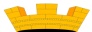 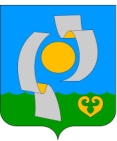 ПОСТАНОВЛЕНИЕ                                                                                                                                    АДМИНИСТРАЦИИ  НЫТВЕНСКОГО ГОРОДСКОГО  ПОСЕЛЕНИЯ17.10.2017                                                                                                                № 673О внесении изменений в Положение о конкурсе социально значимых проектовтерриториального общественного самоуправления Нытвенского городского поселения  и состав конкурсной  комиссии,утвержденные  постановлением администрации Нытвенского городского поселения от 01.02.2017 № 77В соответствии со статьей 49 Устава Нытвенского городского поселения ПОСТАНОВЛЯЮ:Внести изменение: в Положение о конкурсе социально значимых проектов  территориального общественного самоуправления Нытвенского городского поселения, утвержденное  постановлением администрации Нытвенского городского поселения от 01.02.2017 № 77 «Об утверждении Положения о конкурсе социально значимых проектов территориального общественного самоуправления Нытвенского городского поселения и состава конкурсной  комиссии» (далее - Положение), изложив приложение 2 к Положению в новой редакции согласно приложению 1 к настоящему постановлению.в состав конкурсной комиссии по проведению конкурса социальнозначимых проектов территориального общественного самоуправления, утвержденный постановлением  администрации Нытвенского городского поселения от 01.02.2017 № 77 «Об утверждении Положения о конкурсе социально значимых проектов территориального общественного самоуправления Нытвенского городского поселения и состава конкурсной  комиссии», изложив его в новой  редакции согласно приложению 2 к настоящему постановлению.2.Опубликовать настоящее постановление в информационно-телекоммуникационной сети "Интернет" на официальном сайте Нытвенского городского поселения.3. Настоящее постановление вступает в силу с момента подписания.4. Контроль за исполнением постановления возложить на помощника  главы администрации Нытвенского городского поселения Е.И.Бочкареву.Глава городского поселения-глава администрации Нытвенского городского поселения                                                      К.А.Паркачёв                                                                                                                                                   Приложение 1                                                                        к постановлению администрации 		Нытвенского городского поселения                                                       от 17.10.2017г.  № 673                               Приложение 2                                                              к постановлению администрацииНытвенского городского поселения                                             от 17.10.2017г. № 673Состав  конкурной комиссии по проведению конкурса социально значимых проектов территориального общественного самоуправленияN п/пНаименование критерияЗначение критериев оценкиКоличество баллов11.Доля софинансирования проекта со стороны населения, физических/юридических лиц, индивидуальных предпринимателейдо 5%111.Доля софинансирования проекта со стороны населения, физических/юридических лиц, индивидуальных предпринимателейдо 10%511.Доля софинансирования проекта со стороны населения, физических/юридических лиц, индивидуальных предпринимателейдо 15%1011.Доля софинансирования проекта со стороны населения, физических/юридических лиц, индивидуальных предпринимателей     свыше 15%1222.Степень участия населения в идентификации проблемы и подготовке проекта ТОС (процентное соотношение количества собранных подписей в поддержку проекта ТОС к количеству постоянно проживающих граждан в населенном пункте)до 100 подписей222.Степень участия населения в идентификации проблемы и подготовке проекта ТОС (процентное соотношение количества собранных подписей в поддержку проекта ТОС к количеству постоянно проживающих граждан в населенном пункте)до 200 подписей422.Степень участия населения в идентификации проблемы и подготовке проекта ТОС (процентное соотношение количества собранных подписей в поддержку проекта ТОС к количеству постоянно проживающих граждан в населенном пункте)до 300 подписей622.Степень участия населения в идентификации проблемы и подготовке проекта ТОС (процентное соотношение количества собранных подписей в поддержку проекта ТОС к количеству постоянно проживающих граждан в населенном пункте)до 400 подписей 822.Степень участия населения в идентификации проблемы и подготовке проекта ТОС (процентное соотношение количества собранных подписей в поддержку проекта ТОС к количеству постоянно проживающих граждан в населенном пункте)до 500 подписей1022.Степень участия населения в идентификации проблемы и подготовке проекта ТОС (процентное соотношение количества собранных подписей в поддержку проекта ТОС к количеству постоянно проживающих граждан в населенном пункте)до 600 подписей1223.Наличие видео- и (или) аудиозаписи с собрания ТОС   отсутствует023.Наличие видео- и (или) аудиозаписи с собрания ТОСесть534.Приоритетность проектов ТОСтекущий ремонт наружных сетей водопроводов  345.Использование средств массового информирования (листовки, объявления, газеты, телевидение, интернет)не использовались045.Использование средств массового информирования (листовки, объявления, газеты, телевидение, интернет)использовались546.Проведение мероприятий, посвященных предварительному обсуждению проекта ТОС (опросные листы, анкеты, предварительные собрания, подомовой обход)не проводились046.Проведение мероприятий, посвященных предварительному обсуждению проекта ТОС (опросные листы, анкеты, предварительные собрания, подомовой обход)проводились5Паркачёв Константин Акимович-глава городского поселения- глава администрации Нытвенского городского поселения, председатель комиссииЧлены комиссии:Ощепков Вадим Юрьевич-заместитель главы администрации  Нытвенского городского поселения по вопросам ЖКХ, заместитель председателя комиссииБочкарева Елена Изосимовна - помощник главы администрации Нытвенского городского поселения, секретарь комиссииКаменских Ольга Юрьевна- начальник общего отдела администрации  Нытвенского городского поселенияТеплякова Марина Ивановна- начальник отдела ЖКХ администрации Нытвенского городского поселенияМелехина Светлана Владимировна - депутат Думы Нытвенского городского поселенияПономарев  Владимир Сергеевич- депутат Думы Нытвенского городского поселения